WebszolgáltatásA szolgáltatást igénybe vevő intézmények számára lehetőséget biztosítunk saját weboldaluk elhelyezésére az interneten. A honlapokat alapértelmezett esetben https://iskolaneve.edu.hu domain név alatt lehet elérni, ugyanakkor lehetőséget biztosítunk saját tulajdonban lévő domain nevek használatára is.A KIFÜ kialakítot egy korszerű, magas rendelkezésre állású, elosztott, skálázható és fokozott biztonságú infrastruktúrán üzemelő webkiszolgáló környezetet a Diákháló webszolgáltatáshoz.A rendszer fontosabb specifikációi:
- Debian GNU/Linux 10 (buster) operációs rendszer;
- Apache 2.4.38 webszerver;
- php 7.3.14 futtatókörnyezet;
- MariaDB 10.0.38 verziójú adatbázis.Statikus és dinamikus tartalmak kiszolgálására is lehetőség van; a tárhely elérése, a tartalmak feltöltése a megszokott módon, SFTP kliensek használatával történik, az elérhető tárhelyméret 1GB.A kialakítandó weboldalak csak https protokollon az edu.hu végződésű domain nevekkel érhetőek el, ehhez a KIFÜ biztosítja és konfigurálja a szükséges SSL tanúsítványokat.A webtárhely állományainak eléréseAz SFTP általi feltöltés az alábbi módon lehetséges:A kiszolgáló címe: sftp.edu.huA port száma:        22Felhasználói név:  iskolaneve.edu.huJelszó: Dashboardon a webszolgáltatás menüben található, vagy ügyfélszolgálatunktól kérhető 
Megjegyzés: 
- A Linux alapú kiszolgálók a könyvtárak és fájlok neveiben megkülönböztetik a kis és nagybetűket!
- A jelszó összetéveszthető karaktereket tartalmazhat, kérem másoláshoz használja a Ctrl-C, Ctrl-V kombinációt!Az így feltöltött tartalmak a https://iskolaneve.edu.hu címen fognak megjelenni, ha a weboldal tartalmának feltöltése a szerverünkre, a www nevű mappába történt meg. A legegyszerűbb mód a webtárhelyhez történő csatlakozáshoz sftp protokollal az ingyenes és magyar nyelvű WinSCP alkalmazás használata.WinSCP segédletTelepítse a WinSCP programot. Honlapja https://winscp.net. A https://winscp.net/eng/docs/lang:hu oldalról tölthető le a telepítő állomány. A program magyar nyelven is működtethető.A letöltés után nyissa meg a letöltött file-tVálassza az Intéző felületet a Windows Intézőhöz, vagy a Commander felületet a kétablakos Total commanderhez hasonló felülethez.A bejelentkező képernyőn adj meg a megfelelő adatokat. A felhasználói név helyére az iskola teljes domain-jét (eddigi felhasználónevét) írja be www nélkül, lásd lenti példát.A jelszó a korábban webszolgáltatáshoz kapott jelszó.Ha el akarjuk tárolni ezeket az információkat, kattintsunk a Mentésre.Kapcsolódáshoz a Belépésre kell kattintani.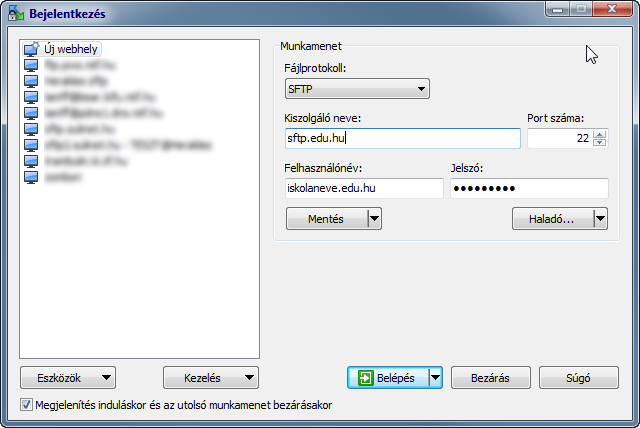 Ekkor új ablakban jelenik meg a weblap gyökérkönyvtára, amely egy linuxos könyvtárstruktúrához hasonlatos.A weblapon közvetlenül megjelenő file-ok a 'www' mappa alatt találhatóak a gyökérkönyvtárban. Ebbe belépve szerkessze a fájlokat, másolhatja, törölheti, módosíthatja a korábban megszokott módon.Az adatbázisról Az elkészült tárhelyekhez létrehozzuk a domainnévből képzett névvel a hozzá tartozó adatbázist. A Dashboard webszolgáltatás menüjében találhatók a hozzáférési adatai. (név, jelszó, adatbázis szerver címe) Az adatbázis kizárólag a webszerverről érhető el, más távoli kliensek nem férnek hozzá.A kezeléséhez webes hozzáférést biztosítunk, ahol phpMyAdmin segítségével lehet a szükséges műveleteket elvégezni. A phpmyadmin felület címe: http://diakhalo.hu/dbadminWebszolgáltatás igényléseAz igénylés legegyszerűbb módja a Dashboardon a webszolgáltatás modulban lévő +Új webszolgáltatás gomb használata, amely a felette leírt Bejegyzett web domain nevére elindít egy automatikus igénylést. Ha a Bejegyzett web domain nem felel meg, akkor az igénylés az ügyfélszolgálaton (a 06-1-450-3070 telefonszámon vagy az ugyfelszolgalat@kifu.hu e-mail címen) keresztül történhet. Ehhez a következő adatokra van szükségünk:az intézmény végponti azonosítója (VPID), ha VPID nem áll rendelkezésre, akkor az intézmény pontos megnevezése és címe;az alapértelmezett domain, amelyen igénybe szeretnék venni a szolgáltatást, azaz a leendő weboldaluk címe, ha új domainre szeretnék igényelni a szolgáltatást, akkor a kívánt új cím az edu.hu zóna alatt, például: ujnev.edu.hu;az intézmény központi vagy a műszaki kapcsolattartói e-mail címe, amire elküldhetjük majd a hozzáférési adatokat a rendszereinkben történt beállítás után;Telefonos igénylés esetén az igénylő minden esetben visszahívásra kerül a fenti adatok egyeztetése, megerősítése miatt, ugyanígy minden egyes e-mailben érkező beállítási kérelemre is válaszolunk. Amennyiben bármilyen okból kifolyólag további egyeztetésre van szükség a szolgáltatás(ok) beállításához, ez az előbb jelzett módokon történik meg.Amennyiben minden adat rendelkezésünkre áll a webszolgáltatás beállításához, akkor elvégezzük a szükséges teendőket a rendszereinkben és amint ezekkel elkészültünk, elküldjük az egyeztetett e-mail címre a szolgáltatások igénybevételéhez szükséges információkat, hozzáférési adatokat.Új adatbázis igénylése meglévő webszolgáltatás melléAmennyiben az intézmény rendelkezik korábbról különálló webszolgáltatással, de hozzá tartozó adatbázissal nem, akkor az igénylés legegyszerűbb módja szintén a Dashboardon a webszolgáltatás modulban lévő +Új adatbázis gomb használata, amely elindít egy automatikus igénylést.Természetesen lehetőség van az ügyfélszolgálaton (a 06-1-450-3070 telefonszámon vagy az ugyfelszolgalat@kifu.hu e-mail címen keresztül is jelezni az igénylést.